Zapopan, Jalisco siendo las 09:32 horas del día 12 de julio de 2019, en las instalaciones de la sala de juntas de la Coordinación General de Administración e Innovación Gubernamental, ubicada en Unidad Administrativa Basílica, tercer piso, oficina 35, en esta ciudad; se celebra la Décima Sesión Ordinaria del Comité de Adquisiciones, del Municipio de Zapopan, Jalisco; convocada por el Lic. Edmundo Antonio Amutio Villa, representante del Presidente del Comité de Adquisiciones, con fundamento en lo dispuesto en el artículo 20, artículo 25 fracción II,  artículo 28 y artículo  29 del Reglamento de Compras, Enajenaciones y Contratación de Servicios del Municipio de Zapopan, Jalisco.Punto número uno del orden del día, lista de asistencia. Se procede a nombrar lista de asistencia, de conformidad con el Artículo 20 Y 26 fracción III del Reglamento de Compras, Enajenaciones y Contratación de Servicios del Municipio de Zapopan, Jalisco;Estando presentes los integrantes con voz y voto:Representante del Presidente del Comité de Adquisiciones.Lic. Edmundo Antonio Amutio Villa.Suplente.Representante del Consejo de Cámaras Industriales del Estado de Jalisco.Ing. José Salcedo Núñez.Suplente. Representante del Consejo Mexicano de Comercio Exterior.L.A.E. Álvaro Córdova González Gortazar.Suplente.Representante del Centro Empresarial de Jalisco S.P.  Confederación Patronal de la República MexicanaLIC. Francisco Padilla Villarruel.Titular. Representante del Consejo Coordinador de Jóvenes Empresarios del Estado de JaliscoLic. José de Jesús Vázquez Hernández. Titular.Estando presentes los vocales permanentes con voz:Encargado del Despacho de la Contraloría CiudadanaMtro. David Rodríguez Pérez. Titular.Regidor Representante de la Comisión Colegiada y Permanente de Hacienda,Patrimonio y Presupuestos.Sergio Barrera Sepúlveda.Suplente.Regidor Representante de la Fracción del Partido Revolucionario Institucional.Mtro. Abel Octavio Salgado Peña.Titular.Regidor Representante de la Fracción del Partido Acción NacionalDr. José Antonio de la Torre Bravo.Titular.Secretario Técnico y Ejecutivo.Cristian Guillermo León VerduzcoTitular.Punto número dos del orden del día, declaración de quórum. Se declara que existe quórum legal requerido para sesionar válidamente a las 09:33 horas, de conformidad con el Artículo 30, del Reglamento de Compras, Enajenaciones y Contratación de Servicios del Municipio de Zapopan, Jalisco. Punto número tres del orden del día, declaración de quórum. Para desahogar esta Décima Sesión Ordinaria del Comité de Adquisiciones Municipales, se propone el siguiente Orden del Día, de conformidad con el Reglamento de Compras, Enajenaciones y Contratación de Servicios del Municipio de Zapopan, Jalisco, Artículo 25 fracción IV, el cual solicito al Secretario de cuenta del mismo, por lo que se procede a dar inicio a esta sesión bajo el siguiente orden del día: ORDEN DEL DIA:Registro de asistencia.Declaración de Quórum.Aprobación del orden del día.Lectura y aprobación del acta anterior.Agenda de Trabajo: Presentación y de cuadros comparativos de bienes o servicios y en su caso aprobación de los mismos.Presentación de bases para su aprobación.Adjudicaciones Directas de acuerdo a lo establecido en el Artículo 99, Fracción I  y III del reglamento en cita.Adjudicaciones Directas de acuerdo a lo establecido en el Artículo 99, Fracción IV  del reglamento en cita.Asuntos Varios.El Lic. Edmundo Antonio Amutio Villa, representante suplente del Presidente del Comité de Adquisiciones, comenta está a su consideración el orden del día, por lo que en votación económica les pregunto si se aprueba, siendo la votación de la siguiente manera:Aprobado por unanimidad de votos por parte de los integrantes del Comité presentes.Punto cuarto del orden del día, Lectura y aprobación del Acta Anterior.El Lic. Edmundo Antonio Amutio Villa, representante suplente del Presidente del Comité de Adquisiciones, menciona en ese sentido, adjunto a la convocatoria de esta sesión se les hizo llegar de manera electrónica el acta en su versión estenográfica correspondiente a la Sesión 3 Extraordinaria, celebrada el 4 de abril de 2019.El Lic. Edmundo Antonio Amutio Villa, representante suplente del Presidente del Comité de Adquisiciones, comenta someto a su consideración el omitir LA LECTURA de dicha acta en virtud de haber sido enviadas con antelación, por lo que en votación económica les pregunto si se aprueban; siendo la votación de la siguiente manera:Aprobado por unanimidad de votos por parte de los integrantes del Comité presentes.El Lic. Edmundo Antonio Amutio Villa, representante suplente del Presidente del Comité de Adquisiciones, menciona no habiendo recibido observaciones, se pone a su consideración la aprobación del CONTENIDO del acta en su versión estenográfica correspondiente a la Sesión 3 Extraordinaria, celebrada el 4 de abril de 2019, por lo que en votación económica les pregunto si se aprueba el contenido de las actas anteriores, siendo la votación de la siguiente manera:Aprobado por unanimidad de votos por parte de los integrantes del Comité presentes.Quinto Punto del Orden del Día. Agenda de Trabajo.Presentación de cuadros de procesos de licitación de bienes o servicios y en su caso aprobación de los mismos, enviados previamente para su revisión y análisis de manera electrónica adjunto a la convocatoria.Número de Cuadro: 01.10.2019Licitación Pública Nacional con Participación del Comité: 201901265Área Requirente: Dirección de Mejoramiento Urbano adscrita a la Coordinación General de Servicios Municipales.Objeto de licitación: Compra de pintura tráfico base solvente en color blanco y amarillo para realizar actividades de balizamiento de calles y avenidas principales del Municipio, así como pintado de topes, líneas peatonales etc. Se pone a la vista el expediente de donde se desprende lo siguiente:Proveedores que cotizan:Distribuidora de Pinturas y Complementos de Occidente, S.A. de C.V.Productos Rivial, S.A. de C.V.Industrial de Pinturas Volton, S.A. de C.V.Juan Felipe Martin del CampoGrupo ISPE, S.A. de C.V.Pinturas Profesionales de Guadalajara, S.A. de C.V.Nuevo Centro Ferretero Serur, S.A. de C.V.ELTR Comercializadora, S. de R.L. de C.V.Los licitantes cuyas proposiciones fueron desechadas:Los licitantes cuyas proposiciones resultaron solventes son, los que se muestran en el siguiente cuadro: Se anexa tabla de Excel a la presente acta.Responsable de la evaluación de las proposiciones:Mediante oficio de análisis técnico número 1670/2019/00661De conformidad con los criterios establecidos en bases, al ofertar en mejores condiciones se pone a consideración por parte del área requirente la adjudicación a favor de la empresa: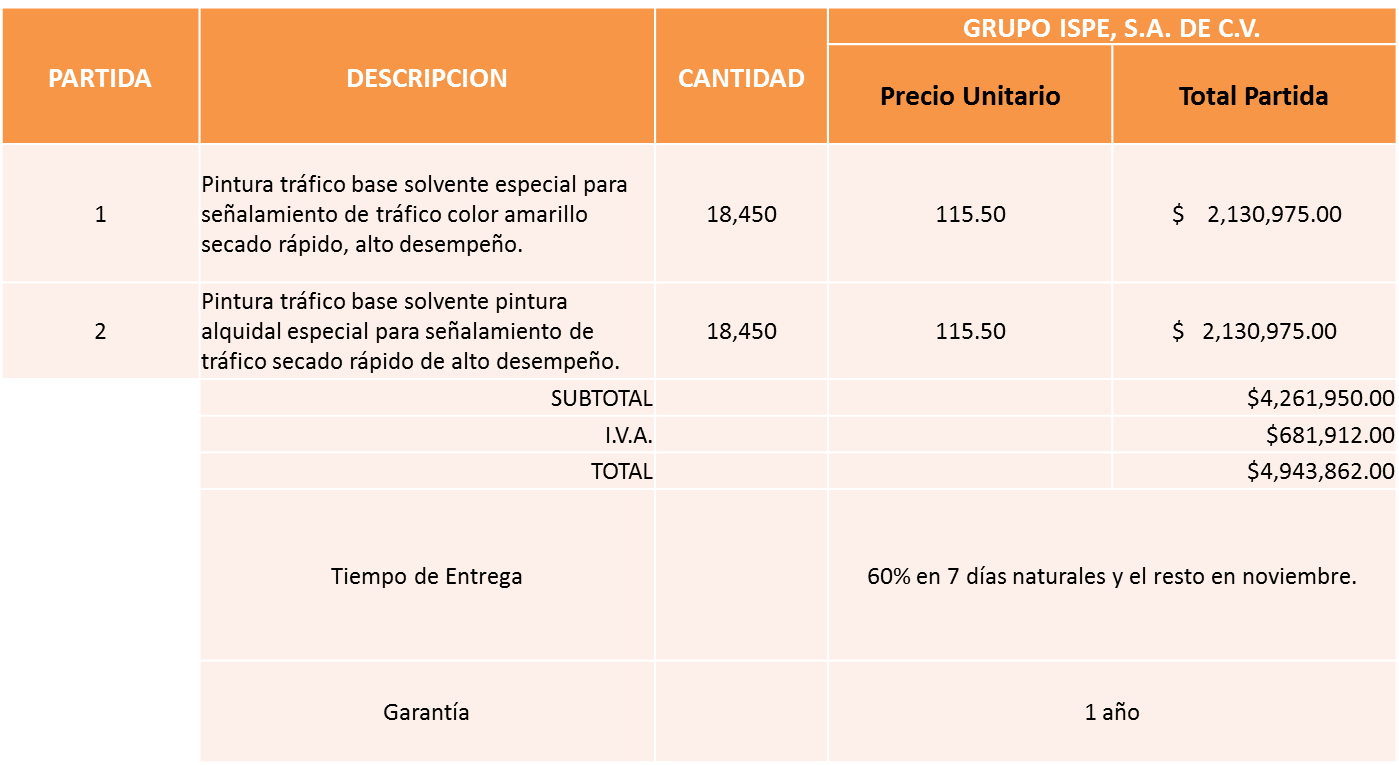 Nota: Se asignó al proveedor con el costo más bajo que cumple con lo requerido.La convocante tendrá 10 días hábiles para emitir la orden de compra / pedido posterior a la emisión del fallo.El proveedor adjudicado tendrá 5 días hábiles después de la notificación vía correo electrónico por parte de la convocante (por el personal autorizado para este fin) para la recepción firma y entrega de la orden de compra/pedido, previa entrega de garantía correspondiente.Si el interesado no firma el contrato por causas imputables al mismo, la convocante podrá sin necesidad de un nuevo procedimiento, adjudicar el contrato al licitante que haya obtenido el segundo lugar, siempre que la diferencia en precio con respecto a la proposición inicialmente adjudicada no sea superior a un margen del diez por ciento.El contrato deberá ser firmado por el representante legal que figure en el acta constitutiva de la empresa o en su defecto cualquier persona que cuente con poder notarial correspondiente.El área requirente será la responsable de elaborar los trámites administrativos correspondientes para solicitar la elaboración del contrato así como el seguimiento del trámite de pago correspondiente.Todo esto con fundamento en lo dispuesto por los artículos 107, 108, 113, 119 y demás relativos  del Reglamento de Compras, Enajenaciones y Contratación de Servicios del Municipio de Zapopan, Jalisco.El Lic. Edmundo Antonio Amutio Villa, representante suplente del Presidente del Comité de Adquisiciones, solicita a los Integrantes del Comité de Adquisiciones el uso de la voz, al Ing. Juan Pablo Padilla Gutiérrez, adscrito a la Dirección de Mejoramiento Urbano.Aprobado por unanimidad de votos por parte de los integrantes del Comité presentes.El Ing. Juan Pablo Padilla Gutiérrez, adscrito a la Dirección de Mejoramiento Urbano, dio contestación a las observaciones realizadas por los Integrantes del Comité de Adquisiciones.El Lic. Edmundo Antonio Amutio Villa, representante suplente del Presidente del Comité de Adquisiciones, comenta de conformidad con el artículo 24, fracción VII del Reglamento de Compras, Enajenaciones y Contratación de Servicios del Municipio de Zapopan, Jalisco, se somete a su resolución para su aprobación de fallo a favor del proveedor Grupo ISPE, S.A. de C.V., los que estén por la afirmativa, sírvanse manifestarlo levantando su mano.Aprobado por Mayoría de votos de los presentes(4 votos a favor y 1 voto en abstención del Ing. José Salcedo Núñez. Representante Suplente del Consejo de Cámaras Industriales del Estado de Jalisco).Número de Cuadro: 02.10.2019Licitación Pública Nacional con Participación del Comité: 201901144Área Requirente: Dirección de Mejoramiento Urbano adscrita a la Coordinación General de Servicios Municipales.Objeto de licitación: Compra de esmaltes, vinílica, microesfera y thinner para actividades de pintado de mobiliario urbano y pintado de postes de Municipio. Se pone a la vista el expediente de donde se desprende lo siguiente:Proveedores que cotizan:Grupo ISPE, S.A. de C.V.Distribuidora de Pinturas y Complementos de Occidente, S.A. de C.V.ELTR Comercializadora, S. de R.L. de C.V. Luis Humberto Lujan Torres. Dora Ma. Del Sagrario Valencia Sandoval.Industrial de Pinturas Volton, S.A. de C.V.Productos Rivial, S.A. de C.V.Juan Felipe Martin del Campo Guerrero. Los licitantes cuyas proposiciones fueron desechadas:Ninguna propuesta fue desechada.Los licitantes cuyas proposiciones resultaron solventes son, los que se muestran en el siguiente cuadro: Se anexa tabla de Excel a la presente acta.Responsable de la evaluación de las proposiciones:Mediante oficio de análisis técnico número 1670/2019/00638De conformidad con los criterios establecidos en bases, al ofertar en mejores condiciones se pone a consideración por parte del área requirente la adjudicación a favor de la empresa:Grupo Ispe S.A. de C.V., las partidas 1 y 6, por un Monto Total de $ 1´591,926.00 pesos.ELTR Comercializadora S. de R.L. de C.V., las partidas 2 y 3, por un Monto Total de $ 700,778.10 pesos.Luis Humberto Lujan Torres, la partida 4, por un Monto Total de $ 131,169.32 pesos.Distribuidora de Pinturas y Complementos de Occidente S.A. de C.V., la partida 5, por un Monto Total de $ 86,036.04 pesos.Industrial de Pinturas Volton S.A. de C.V., la partida 7, por un monto de                            $ 44,862.42 pesos.Nota: Se asignó a los proveedores con el costo más bajo que cumplen con lo requerido.La convocante tendrá 10 días hábiles para emitir la orden de compra / pedido posterior a la emisión del fallo.El proveedor adjudicado tendrá 5 días hábiles después de la notificación vía correo electrónico por parte de la convocante (por el personal autorizado para este fin) para la recepción firma y entrega de la orden de compra/pedido, previa entrega de garantía correspondiente.Si el interesado no firma el contrato por causas imputables al mismo, la convocante podrá sin necesidad de un nuevo procedimiento, adjudicar el contrato al licitante que haya obtenido el segundo lugar, siempre que la diferencia en precio con respecto a la proposición inicialmente adjudicada no sea superior a un margen del diez por ciento.El contrato deberá ser firmado por el representante legal que figure en el acta constitutiva de la empresa o en su defecto cualquier persona que cuente con poder notarial correspondiente.El área requirente será la responsable de elaborar los trámites administrativos correspondientes para solicitar la elaboración del contrato así como el seguimiento del trámite de pago correspondiente.Todo esto con fundamento en lo dispuesto por los artículos 107, 108, 113, 119 y demás relativos  del Reglamento de Compras, Enajenaciones y Contratación de Servicios del Municipio de Zapopan, Jalisco.El Lic. Edmundo Antonio Amutio Villa, representante suplente del Presidente del Comité de Adquisiciones, solicita a los Integrantes del Comité de Adquisiciones el uso de la voz, al Ing. Juan Pablo Padilla Gutiérrez, adscrito a la Dirección de Mejoramiento Urbano.Aprobado por unanimidad de votos por parte de los integrantes del Comité presentes.El Ing. Juan Pablo Padilla Gutiérrez, adscrito a la Dirección de Mejoramiento Urbano, dio contestación a las observaciones realizadas por los Integrantes del Comité de Adquisiciones.El Lic. Edmundo Antonio Amutio Villa, representante suplente del Presidente del Comité de Adquisiciones, comenta de conformidad con el artículo 24, fracción VII del Reglamento de Compras, Enajenaciones y Contratación de Servicios del Municipio de Zapopan, Jalisco, se somete a su resolución para su aprobación de fallo a favor de los proveedores  Grupo ISPE, S.A. de C.V., Eltr Comercializadora S. de R.L. de C.V., Luis Humberto Lujan Torres, Distribuidora de Pinturas y Complementos de Occidente, S.A. de C.V., Industrial Pinturas Volton, S.A. de C.V,, los que estén por la afirmativa, sírvanse manifestarlo levantando su mano.Aprobado por Unanimidad de votos de los presentes.Número de Cuadro: 03.10.2019Licitación Pública Nacional con Participación del Comité: 201900904Área Requirente: Dirección de Educación adscrita a la Coordinación General de Construcción de Comunidad Objeto de licitación: Compra de malla sombra y tubo galvanizado necesario para el mantenimiento y adaptaciones generales para los programas a desarrollar en las escuelas de este Municipio. Se pone a la vista el expediente de donde se desprende lo siguiente:Proveedores que cotizan:Cerca Malla de Occidente, S.A. de C.V.Aceros y Complementos Constructivos, S.A. de C.V.Ferreaceros y Materiales de Guadalajara, S.A. de C.V.Suministros Industriales Gosch, S.A. de C.V.Alambrados Mexicanos, S.A. de C.V.Los licitantes cuyas proposiciones fueron desechadas:Los licitantes cuyas proposiciones resultaron solventes son, los que se muestran en el siguiente cuadro: Se anexa tabla de Excel a la presente acta.Responsable de la evaluación de las proposiciones:Mediante oficio de análisis técnico número DEM1240/OF./2019/0345De conformidad con los criterios establecidos en bases, al ofertar en mejores condiciones se pone a consideración por parte del área requirente la adjudicación a favor de la empresa: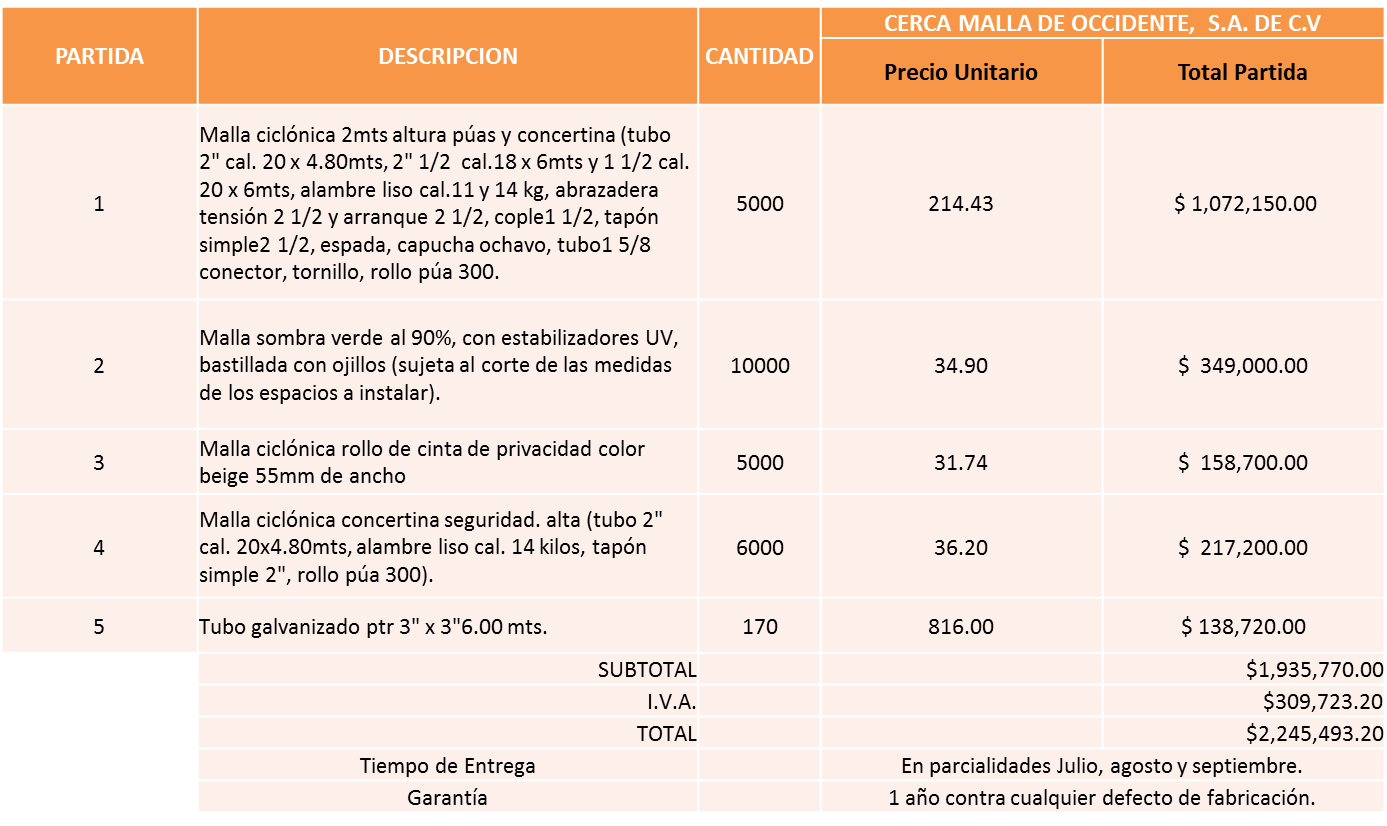 Nota: Se asignó al proveedor con el costo más bajo que cumple con lo requerido.La convocante tendrá 10 días hábiles para emitir la orden de compra / pedido posterior a la emisión del fallo.El proveedor adjudicado tendrá 5 días hábiles después de la notificación vía correo electrónico por parte de la convocante (por el personal autorizado para este fin) para la recepción firma y entrega de la orden de compra/pedido, previa entrega de garantía correspondiente.Si el interesado no firma el contrato por causas imputables al mismo, la convocante podrá sin necesidad de un nuevo procedimiento, adjudicar el contrato al licitante que haya obtenido el segundo lugar, siempre que la diferencia en precio con respecto a la proposición inicialmente adjudicada no sea superior a un margen del diez por ciento.El contrato deberá ser firmado por el representante legal que figure en el acta constitutiva de la empresa o en su defecto cualquier persona que cuente con poder notarial correspondiente.El área requirente será la responsable de elaborar los trámites administrativos correspondientes para solicitar la elaboración del contrato así como el seguimiento del trámite de pago correspondiente.Todo esto con fundamento en lo dispuesto por los artículos 107, 108, 113, 119 y demás relativos  del Reglamento de Compras, Enajenaciones y Contratación de Servicios del Municipio de Zapopan, Jalisco.El Lic. Edmundo Antonio Amutio Villa, representante suplente del Presidente del Comité de Adquisiciones, comenta de conformidad con el artículo 24, fracción VII del Reglamento de Compras, Enajenaciones y Contratación de Servicios del Municipio de Zapopan, Jalisco, se somete a su resolución para su aprobación de fallo a favor del proveedor Cerca Malla de Occidente, S.A. de C.V., los que estén por la afirmativa, sírvanse manifestarlo levantando su mano.Aprobado por Unanimidad de votos de los presentes.Número de Cuadro: 04.10.2019Licitación Pública Nacional con Participación del Comité: 201901385Área Requirente: Comisaria General de Seguridad Pública.Objeto de licitación: Compra de alfalfa achicalada y grano cantador para el abasto de alimento de los caballos. Se pone a la vista el expediente de donde se desprende lo siguiente:Proveedores que cotizan:Ricardo Lomelí López.Prodeyma, S.A. de C.V.Operadora de Franquicias Maskottchen, S.A. de C.V.Eliaelisa Mendoza DamLos licitantes cuyas proposiciones fueron desechadas:Los licitantes cuyas proposiciones resultaron solventes son, los que se muestran en el siguiente cuadro: Se anexa tabla de Excel a la presente acta.Responsable de la evaluación de las proposiciones:Mediante oficio de análisis técnico número CP/DA/255/2019De conformidad con los criterios establecidos en bases, al ofertar en mejores condiciones se pone a consideración por parte del área requirente la adjudicación a favor de la empresa: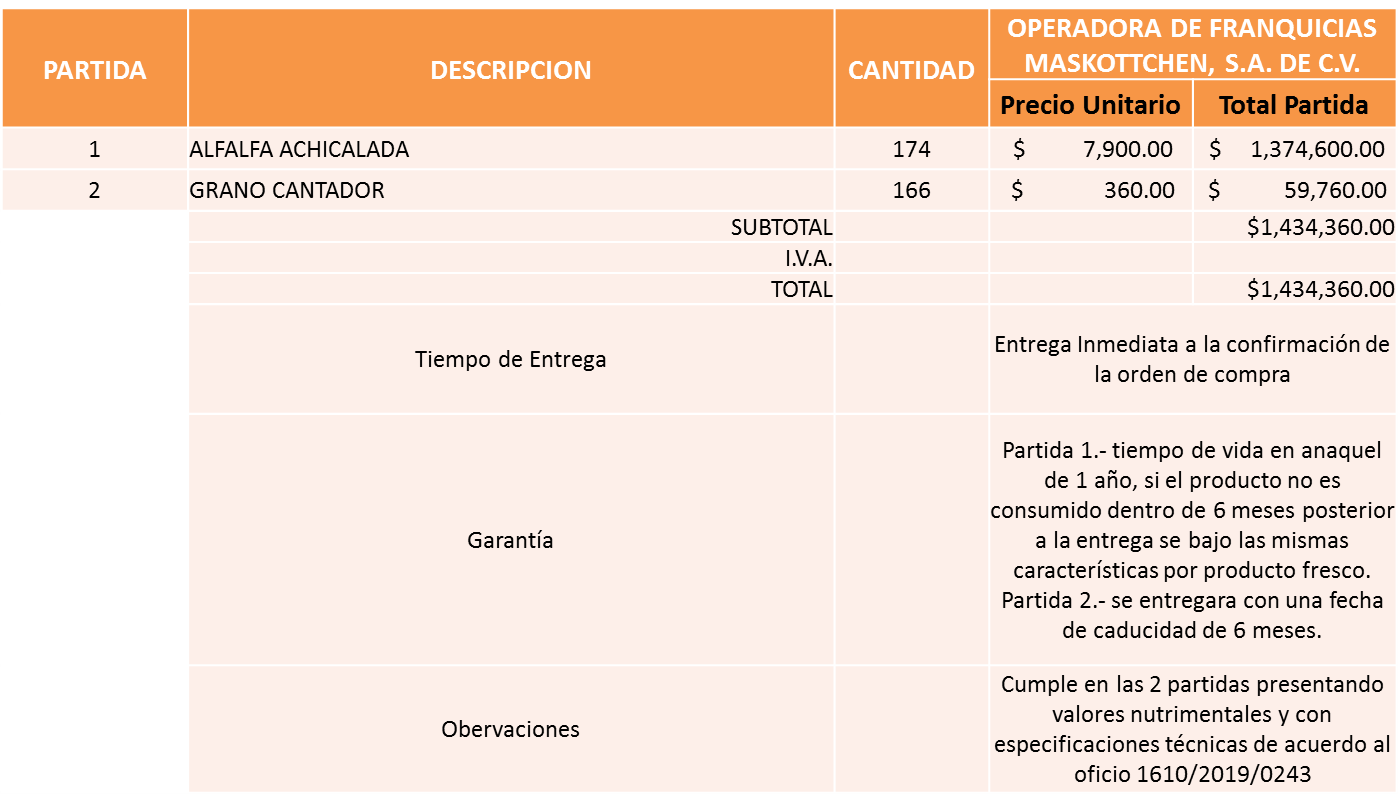 Nota: Se asignó al proveedor que cumple con lo requerido.La convocante tendrá 10 días hábiles para emitir la orden de compra / pedido posterior a la emisión del fallo.El proveedor adjudicado tendrá 5 días hábiles después de la notificación vía correo electrónico por parte de la convocante (por el personal autorizado para este fin) para la recepción firma y entrega de la orden de compra/pedido, previa entrega de garantía correspondiente.Si el interesado no firma el contrato por causas imputables al mismo, la convocante podrá sin necesidad de un nuevo procedimiento, adjudicar el contrato al licitante que haya obtenido el segundo lugar, siempre que la diferencia en precio con respecto a la proposición inicialmente adjudicada no sea superior a un margen del diez por ciento.El contrato deberá ser firmado por el representante legal que figure en el acta constitutiva de la empresa o en su defecto cualquier persona que cuente con poder notarial correspondiente.El área requirente será la responsable de elaborar los trámites administrativos correspondientes para solicitar la elaboración del contrato así como el seguimiento del trámite de pago correspondiente.Todo esto con fundamento en lo dispuesto por los artículos 107, 108, 113, 119 y demás relativos  del Reglamento de Compras, Enajenaciones y Contratación de Servicios del Municipio de Zapopan, Jalisco.El Lic. Edmundo Antonio Amutio Villa, representante suplente del Presidente del Comité de Adquisiciones, comenta de conformidad con el artículo 24, fracción VII del Reglamento de Compras, Enajenaciones y Contratación de Servicios del Municipio de Zapopan, Jalisco, se somete a su resolución para su aprobación de fallo a favor del proveedor Operadora de Franquicias Maskottchen, S.A. de C.V., los que estén por la afirmativa, sírvanse manifestarlo levantando su mano.Aprobado por Unanimidad de votos de los presentes.Número de Cuadro: 05.10.2019Licitación Pública Nacional con Participación del Comité: 201901215Área Requirente: Jefatura de Gabinete.Objeto de licitación: Consultoría especializada para desarrollar el programa anual de evaluación de los fondos de aportaciones federales III y IV contemplados en la Ley de coordinación fiscal y programas Municipales del Gobierno del Municipio de Zapopan, Jalisco (PAE 2019).Los integrantes del Comité presentes, solicitan que el cuadro 05.10.2019 se baje y sea votado en la siguiente sesión del Comité de Adquisiciones, previo a suceder esto se llevara a cabo una reunión en la cual serán revisados los documentos entregados por los licitantes que participaron en la licitación pública en comento, para luego así poder emitir un fallo. Presentación de bases para su revisión y aprobación.Bases de la requisición 201901150 de la Dirección de Mejoramiento Urbano adscrita a la Coordinación de Servicios Municipales, donde solicitan Material debido a la encomienda asignada por la Dirección de la construcción de un muro en predio municipal.El Lic. Edmundo Antonio Amutio Villa, representante suplente del Presidente de la Comité de Adquisiciones, comenta de conformidad con el artículo 24, fracción XII del Reglamento de Compras, Enajenaciones y Contratación de Servicios del Municipio de Zapopan Jalisco, se somete a su  consideración para proponer  y aprobar las bases de la requisición 201901150, con las cuales habrá de convocarse a licitación pública, los que estén por la afirmativa, sírvanse manifestarlo levantando su mano.Aprobado por unanimidad de votos por parte de los integrantes del Comité presentes.Bases de la requisición 201900887 de la Dirección de Administración adscrita a la Coordinación General de Administración e Innovación Gubernamental, donde solicitan Mejoramiento a las instalaciones del Centro Cultural Constitución.El Lic. Edmundo Antonio Amutio Villa, representante suplente del Presidente de la Comité de Adquisiciones, comenta de conformidad con el artículo 24, fracción XII del Reglamento de Compras, Enajenaciones y Contratación de Servicios del Municipio de Zapopan Jalisco, se somete a su  consideración para proponer  y aprobar las bases de la requisición 201900887, con las cuales habrá de convocarse a licitación pública, los que estén por la afirmativa, sírvanse manifestarlo levantando su mano.Aprobado por unanimidad de votos por parte de los integrantes del Comité presentes.Bases de la requisición 201901445 de la Dirección de Rastro Municipal adscrita a la Coordinación General de Servicios Municipales, donde solicitan Plástico y fibra para cubrir pisos y muros del área de proceso de la Dirección.El Lic. Edmundo Antonio Amutio Villa, representante suplente del Presidente del Comité de Adquisiciones, solicita a los Integrantes del Comité de Adquisiciones el uso de la voz, a la C. Andrea Soledad Gutiérrez Ramos, adscrito a la Dirección del Rastro Municipal.Aprobado por unanimidad de votos por parte de los integrantes del Comité presentes.La C. Andrea Soledad Gutiérrez Ramos, adscrito a la Dirección del Rastro Municipal, dio contestación a las observaciones realizadas por los Integrantes del Comité de Adquisiciones.El Lic. Edmundo Antonio Amutio Villa, representante suplente del Presidente de la Comité de Adquisiciones, comenta de conformidad con el artículo 24, fracción XII del Reglamento de Compras, Enajenaciones y Contratación de Servicios del Municipio de Zapopan Jalisco, se somete a su  consideración para proponer  y aprobar las bases de la requisición 201901445, con las cuales habrá de convocarse a licitación pública, los que estén por la afirmativa, sírvanse manifestarlo levantando su mano.Aprobado por unanimidad de votos por parte de los integrantes del Comité presentes.Bases de la requisición 201901507 de la Dirección de Presupuesto y Egresos  adscrita a la Tesorería Municipal, donde solicitan laptop y escáner, para la Dirección de Glosa, Dirección de Adquisiciones y Dirección de Presupuesto y Egresos.El Lic. Edmundo Antonio Amutio Villa, representante suplente del Presidente de la Comité de Adquisiciones, comenta de conformidad con el artículo 24, fracción XII del Reglamento de Compras, Enajenaciones y Contratación de Servicios del Municipio de Zapopan Jalisco, se somete a su  consideración para proponer  y aprobar las bases de la requisición 201901507, con las cuales habrá de convocarse a licitación pública, los que estén por la afirmativa, sírvanse manifestarlo levantando su mano.Aprobado por unanimidad de votos por parte de los integrantes del Comité presentes.Bases de la Dirección de Administración adscrita a la Coordinación General de Administración e Innovación Gubernamental donde solicitan enajenación de vehículos propiedad Municipal.El Lic. Edmundo Antonio Amutio Villa, representante suplente del Presidente del Comité de Adquisiciones, solicita a los Integrantes del Comité de Adquisiciones el uso de la voz, al Lic. Francisco Javier Chávez Ramos, Director de Administración. Aprobado por unanimidad de votos por parte de los integrantes del Comité presentes.El Lic. Francisco Javier Chávez Ramos, Director de Administración, da contestación a las observaciones realizadas por los Integrantes del Comité de Adquisiciones.El Lic. Edmundo Antonio Amutio Villa, representante suplente del Presidente de la Comité de Adquisiciones, comenta de conformidad con el artículo 24, fracción XII del Reglamento de Compras, Enajenaciones y Contratación de Servicios del Municipio de Zapopan Jalisco, se somete a su  consideración para proponer  y aprobar las bases de la enajenación de vehículos propiedad Municipal,, con las cuales habrá de convocarse a licitación pública, los que estén por la afirmativa, sírvanse manifestarlo levantando su mano.Aprobado por unanimidad de votos por parte de los integrantes del Comité presentes.C. De acuerdo a lo establecido en el Reglamento de Compras, Enajenaciones y Contratación de Servicios del Municipio de Zapopan Jalisco, Artículo 99, Fracción I, se solicita la dictaminación y autorización de las adjudicaciones directas.Inciso C de la Agenda de Trabajo.El Lic. Edmundo Antonio Amutio Villa, representante suplente del Presidente del Comité de Adquisiciones, solicita a los Integrantes del Comité de Adquisiciones el uso de la voz, a la Mtra. Mónica Elizabeth Ledezma Padilla, Directora de Innovación Gubernamental.Aprobado por unanimidad de votos por parte de los integrantes del Comité presentes.La Mtra. Mónica Elizabeth Ledezma Padilla, Directora de Innovación Gubernamental, dio contestación a las observaciones realizadas por los Integrantes del Comité de Adquisiciones, respecto al asunto C6.Los asuntos varios del cuadro, pertenecen al inciso C, de los asuntos varios y fueron aprobados de conformidad con el artículo 100 fracción I, del Reglamento de Compras, Enajenaciones y Contratación de Servicios del Municipio de Zapopan, Jalisco, por Unanimidad de votos por parte de los integrantes del Comité de AdquisicionesD. De acuerdo a lo establecido en el Reglamento de Compras, Enajenaciones y Contratación de Servicios del Municipio de Zapopan Jalisco, Artículo 99, Fracción IV y el Artículo 100, fracción I, se rinde informe.Inciso D de la Agenda de Trabajo.Los asuntos varios de este cuadro pertenecen al inciso D, y fueron informados a los integrantes del Comité de Adquisiciones presentes, de conformidad con el artículo 100 fracción I, del Reglamento de Compras, Enajenaciones y Contratación de Servicios del Municipio de Zapopan, Jalisco. Punto Sexto del Orden del Día, Asuntos Varios.E. se da cuenta del oficio CAEC/UEA/070/C/2019, firmado por el Lic. José David Estrada Ruiz Velasco, Coordinador de Análisis Estratégico y Comunicación, para dar cumplimiento a lo solicitado por el Comité de Adquisiciones, en la sesión 9 Ordinaria del 2019, relativo a los spots del proveedor Radio América de México S.A. de C.V.Se da cuenta del oficio CAEC/UEA/071/C/2019, firmado por el Lic. José David Estrada Ruiz Velasco, Coordinador de Análisis Estratégico y Comunicación, para dar cumplimiento a lo solicitado por el Comité de Adquisiciones, en la sesión 9 Ordinaria del 2019, relativo al presupuesto autorizado para las campañas publicitarias.Los integrantes del Comité presentes se dan por enterados.F. Se da cuenta del oficio AOV/0600/1458/20196, firmado por el Lic. Edmundo Antonio Amutio Villa, Coordinador General de Administración e Innovación Gubernamental y oficio 1600/2019/1004, firmado por el Lic. Francis Bujaidar Ghoraichy, Coordinador General de Servicios Municipales, mediante el cual solicita se informe al Comité de Adquisiciones de las requisiciones enlaces a solicitud de la Dirección de Jurídico Consultivo, con la finalidad de poder elaborar los contratos y así se puedan realizar los pagos pendientes, ya que fueron requisiciones autorizadas en la administración 2015-2018, lo anterior debido a que los proveedores continuaron brindando los servicios de recolección de residuos biológico infecciosos, por ser servicios indispensables para la ciudadanía.Proveedor: Sterimed S. de R.L. de C.V.Requisición: 201800466 y 201900292Orden de compra: 201800540 y 201900265Monto: $ 878,660.09Proveedor: Hasar´s S.A. de C.V.Requisición: 201802124 y 201900270Orden de Compra: 201801665 y 201900171Monto: $ 93,150.60Proveedor: Giovanna Sánchez PadillaRequisición: 201802123 y 201900127Orden de Compra: 201801664 y 201900076Monto: $ 127,600.00Proveedor: Apelsa Guadalajara S.A. de C.V.Requisición: 201802125 y 201900123Orden de Compra: 201801666 y 201900073Monto: $ 58,000.00El Lic. Edmundo Antonio Amutio Villa, representante suplente del Presidente del Comité de Adquisiciones, comenta de conformidad con los artículo 24, fracción XXI del Reglamento de Compras, Enajenaciones y Contratación de Servicios del Municipio de Zapopan Jalisco y 38 de la Ley de Adquisiciones, Arrendamientos y Servicios del Sector Público, se somete a su  consideración para su aprobación el asunto vario F, los que estén por la afirmativa, sírvanse manifestarlo levantando su mano.Aprobado por unanimidad de votos por parte de los integrantes del Comité presentes.El Lic. Edmundo Antonio Amutio Villa, representante suplente del Presidente del Comité de Adquisiciones, comenta  en este mismo punto del orden del día, los consulto si en ASUNTOS VARIOS tienen algún tema adicional por tratar.H. El Lic. Abel Octavio Salgado Peña, Regidor Representante del Partido Revolucionario Institucional, comenta: solamente para referirme al proceso de adquisición de las prendas de seguridad, que está en marcha, tenemos entendido que en este asunto existen diversas inconsistencias tanto de carácter técnico, como jurídico de parte de los cuatro participantes, las técnicas supondrían la suspensión de certificados,  y las jurídicas posibles conflictos de intereses con base a ello y también con fundamento al Artículo 38 de la Ley de Adquisiciones, me gustaría plantear a este Comité que se pudiera cancelar dicho proceso y que se puedan revisar a fondo las características solicitantes ese sería…El Lic. Edmundo Antonio Amutio Villa, representante suplente del Presidente del Comité de Adquisiciones, comenta: ¿prendas de seguridad?El Lic. Abel Octavio Salgado Peña, Regidor Representante del Partido Revolucionario Institucional, comenta: prendas de seguridad, los chalecos.El Lic. Álvaro Córdova González-Gortazar, representante suplente de Comercio Exterior, comenta: es el mismito tema iba a pedir que se bajara de esta, que se baje asta revisarlo arduamente, dado que se trata de un tema muy delicado, que si lo tenemos que checar con lupa y con mucha precisión mi petición es que se baje la próxima licitación asta revisarlo arduamente de las inconsistencias mismas que menciona el Regidor.El Lic. Edmundo Antonio Amutio Villa, representante suplente del Presidente del Comité de Adquisiciones, comenta: ok, en que proceso….El C. Cristian Guillermo León Verduzco, Secretario Técnico, comenta: estamos en el proceso de la evaluación por parte de la Comisaria, ya se presentaron propuestas.El Lic. Edmundo Antonio Amutio Villa, representante suplente del Presidente del Comité de Adquisiciones, comenta: ¿ya hubo propuesta?El C. Cristian Guillermo León Verduzco, Secretario Técnico, comenta: si, bueno ahorita ya recibimos el oficio, pero lo que indique el Comité, adelante.El Lic. Álvaro Córdova González-Gortazar, representante suplente de Comercio Exterior, comenta: hay que reconocer opiniones hay que reconocerlas.El C. Cristian Guillermo León Verduzco, Secretario Técnico, comenta: ¿sugieren volver a bases y aprobar todo?El Lic. Álvaro Córdova González-Gortazar, representante suplente de Comercio Exterior, comenta: si revisar todo por favor.El Ing. Jorge Urdapilleta Núñez, Representante Suplente de la Fracción del Partido Acción Nacional, comenta: perdón, tenemos pendiente dentro de este mismo tema, el que las características de los chalecos deben ser las adecuadas para nuestros agentes de seguridad, una vez que los que tiene actualmente no resisten impactos de ciertos calibres, que en este momento están matando mucha gente, segundo el mismo peso que el 03 nos mencionaba de que son tres veces más pesados, entonces por peso y por seguridad se iba a replantear el tema y que la parte presupuestal iba a ser  acorde a ello, que no fuera limitante el dinero y poner en riesgo la vida de nuestros elementos es lo que tenía entendido.El C. Cristian Guillermo León Verduzco, Secretario Técnico, comenta: así es.El Lic. Edmundo Antonio Amutio Villa, representante suplente del Presidente del Comité de Adquisiciones, comenta: Si adelante, nada más mencionaba un Articulo para darle sustento al….El Lic. Abel Octavio Salgado Peña, Regidor Representante del Partido Revolucionario Institucional, comenta: 38.El C. Cristian Guillermo León Verduzco, Secretario Técnico, comenta: ese si nos da facultades nada más para corroborar.El Lic. Abel Octavio Salgado Peña, Regidor Representante del Partido Revolucionario Institucional, comenta: en la parte de que se puedan causar daños y perjuicios de difícil reparación, con esa parte o título con ese fundamento.El C. Cristian Guillermo León Verduzco, Secretario Técnico, comenta: con ese fundamento y sugieren levantamos, si 38.El Lic. Álvaro Córdova González-Gortazar, representante suplente de Comercio Exterior, comenta: son temas muy delicados en un tema que si se tiene que revisar con lujo de detalle muy minuciosos y de precisión.El Lic. Edmundo Antonio Amutio Villa, representante suplente del Presidente del Comité de Adquisiciones, comenta: ok, ¿lo someto a votación?El C. Cristian Guillermo León Verduzco, Secretario Técnico, comenta: si a votación.El Lic. Edmundo Antonio Amutio Villa, representante suplente del Presidente del Comité de Adquisiciones, comenta: ok aprobado con lo que queda, ok perfecto.El Lic. Edmundo Antonio Amutio Villa, representante suplente del Presidente del Comité de Adquisiciones, comenta: de conformidad con el artículo 38 de Ley de Adquisiciones, Arrendamientos y Servicios del Sector Público, someto a votación la cancelación de la licitación del equipo de protección y prendas de seguridad (chalecos), para los elementos operativos de la Comisaría General de Seguridad Pública de Zapopan, Jalisco, con Recursos del FORTASEG 2019, los que estén por la afirmativa sírvanse manifestándolo levantando su mano.Aprobado por unanimidad de votos por parte de los integrantes del Comité presentes.El Lic. Edmundo Antonio Amutio Villa, representante del Presidente del Comité de Adquisiciones Municipales, comenta no habiendo más asuntos que tratar y visto lo anterior, se da por concluida la Décima Sesión Ordinaria siendo las 11:22 horas del día 12 de julio de 2019, levantándose la presente acta para constancia y validez de los acuerdos que en ella se tomaron, la cual suscriben los que en ella intervinieron y los que así quisieron hacerlo de conformidad al artículo 26 fracción VII del Reglamento de Compras, Enajenaciones y Contratación de Servicios del Municipio de Zapopan, Jalisco y de conformidad con los artículos 23, 24 y 31 de la Ley de Compras Gubernamentales, Enajenaciones y Contratación de Servicios del Estado de Jalisco y sus Municipios, las consultas, asesorías, análisis, opinión, orientación y resoluciones, que sean emitidas por este Comité, son tomadas exclusivamente con la información, documentación y el dictamen técnico y administrativo que lo sustenten o fundamenten y que son presentados por los servidores públicos a quienes corresponda, por el área requirente y el área convocante, siendo estos los responsables de la revisión, acciones, faltas u omisiones en la información que sea puesta a consideración de este Comité. La presente hoja de firmas forma parte del acta de la Décima Sesión ordinaria del 12 de Julio de 2019. Sin que la falta de firma de alguno de los Integrantes del Comité reste validez al acto y/o a la misma.Licitante Motivo Producto Rivial,  S.A. de C.V.Licitante NO solvente, no entrega muestra de la marca que se requiere, según lo establecido en bases y al análisis de la dependencia con oficio 1670/2019/00661.Industrial de Pinturas Volton, S.A. de C.V.Licitante NO solvente, no entrega muestra de la marca que se requiere, según lo establecido en bases y al análisis de la dependencia con oficio 1670/2019/00661.Juan Felipe Martin del CampoLicitante NO solvente, no entrega muestra de la marca que se requiere, según lo establecido en bases y al análisis de la dependencia con oficio 1670/2019/00661.NombreCargoIng. Jesús Alexandro Félix Gastelum.Director de Mejoramiento Urbano. NombreCargoIng. Jesús Alexandro Félix Gastelum.Director de Mejoramiento Urbano. PARTIDADESCRIPCIONCANTIDAD GRUPO ISPE S.A. DE C.V.GRUPO ISPE S.A. DE C.V.PARTIDADESCRIPCIONCANTIDAD Precio UnitarioTotal Partida1Pintura esmalte alquidalico brillante base solvente, secado rápido, en presentación de cubeta de 19lcolor blanco17100 $          78.50  $                1,342,350.00 6Microesfera presentación saco de 25 kg2000 $          15.00  $                      30,000.00 SUBTOTAL$1,372,350.00 I.V.A.$219,576.00 TOTAL$1,591,926.00 Tiempo de Entrega5 Días.5 Días.GarantíaPartida 1, 5 Años, Partida 2 y 3, 4 Años, Partida 4, 5 y 6, 1 Día y Partida 7, 1 Año.Partida 1, 5 Años, Partida 2 y 3, 4 Años, Partida 4, 5 y 6, 1 Día y Partida 7, 1 Año.ObservacionesLicitante Solvente, con base al oficio 1670/2019/00653. (Mejor desempeño en las pruebas aplicadas, Partida 6 no se solicitó prueba).Licitante Solvente, con base al oficio 1670/2019/00653. (Mejor desempeño en las pruebas aplicadas, Partida 6 no se solicitó prueba).PARTIDADESCRIPCIONCANTIDAD ELTR COMERCIALIZADORA S. DE R.L. DE C.V.ELTR COMERCIALIZADORA S. DE R.L. DE C.V.PARTIDADESCRIPCIONCANTIDAD Precio UnitarioTotal Partida2Pintura vinílica color gris tipo a presentación cubeta 19 lt.7999 $          30.99  $            247,889.01 3Pintura vinílica color blanco tipo a presentación cubeta 19 lt.11495 $          30.99  $            356,230.05 SUBTOTAL$604,119.06 I.V.A.$96,659.05 TOTAL$700,778.11 Tiempo de Entrega7 Días Hábiles.7 Días Hábiles.Garantía1 Año.1 Año.ObservacionesLicitante Solvente, con base al oficio 1670/2019/00653. (Mejor desempeño en las pruebas aplicadas)Licitante Solvente, con base al oficio 1670/2019/00653. (Mejor desempeño en las pruebas aplicadas)PARTIDADESCRIPCIONCANTIDAD LUIS HUMBERTO LUJAN TORRESLUIS HUMBERTO LUJAN TORRESPARTIDADESCRIPCIONCANTIDAD Precio UnitarioTotal Partida4Thinner estándar para lavado de excelente calidad, incluye tambo, utilización para lavar y limpiar maquinaria, brochas y rodillos presentación tambor de 200 lts.7300 $          15.49  $      113,077.00 SUBTOTAL$113,077.00 I.V.A.$18,092.32 TOTAL$131,169.32 Tiempo de Entrega15 Días.15 Días.Garantía30 Días.30 Días.ObservacionesLicitante Solvente, con base al oficio 1670/2019/00653. (Partida 4 no se solicitó prueba).Licitante Solvente, con base al oficio 1670/2019/00653. (Partida 4 no se solicitó prueba).PARTIDADESCRIPCIONCANTIDAD DISTRIBUIDORA DE PINTURAS Y COMPLEMENTOS DE OCCIDENTE S.A. DE C.V.DISTRIBUIDORA DE PINTURAS Y COMPLEMENTOS DE OCCIDENTE S.A. DE C.V.PARTIDADESCRIPCIONCANTIDAD Precio UnitarioTotal Partida5Tinta universal p/pintura vinílica para la preparación y mezcla de colores a partir de base vinílica y/o esmalte presentación bote de 1lt (varios colores)201 $        369.00  $  74,169.00 SUBTOTAL$74,169.00 I.V.A.$11,867.04 TOTAL$86,036.04 Tiempo de Entrega5 Días Naturales.5 Días Naturales.Garantía18 Meses.18 Meses.ObservacionesLicitante Solvente, con base al oficio 1670/2019/00653. (Mejor desempeño en las pruebas aplicadas)Licitante Solvente, con base al oficio 1670/2019/00653. (Mejor desempeño en las pruebas aplicadas)PARTIDADESCRIPCIONCANTIDAD INDUSTRIAL DE PINTURAS VOLTON S.A. DE C.V.INDUSTRIAL DE PINTURAS VOLTON S.A. DE C.V.PARTIDADESCRIPCIONCANTIDAD Precio UnitarioTotal Partida7Pintura esmalte hule clorado base solvente, (pintura plástica) acabado con excelente impermeabilidad, resistencia al agua, excelente resistencia acondiciones en ambientes húmedos con o sin salinidad y resistente a salpicaduras de solución es causticas.437 $          88.50  $             38,674.50 SUBTOTAL$38,674.50 I.V.A.$6,187.92 TOTAL$44,862.42 Tiempo de Entrega3 Días.3 Días.GarantíaPartida 1, 2 y 3, 5 Años, Partida 4, 6 y 7, 1 Año.Partida 1, 2 y 3, 5 Años, Partida 4, 6 y 7, 1 Año.ObservacionesLicitante Solvente, con base al oficio 1670/2019/00653. (Partida 7 no se solicitó prueba).Licitante Solvente, con base al oficio 1670/2019/00653. (Partida 7 no se solicitó prueba).Licitante Motivo Alambrados Mexicanos,  S.A. de C.V.Licitante NO solvente, no entrega constancia de situación fiscal ni formato 32D, de acuerdo a lo requeridos en bases. NombreCargoLic. Gonzalo Alberto García Ávila Director de Educación. Licitante Motivo Eliaelisa Mendoza DamNo solvente no presenta formato 32-DRicardo Lomelí LópezNo cumple en partida 1 (valores nutrimentales solicitados en bases)Prodeyma S.A. de C.V.No cumple partida 2 (valores nutrimentales solicitados)NombreCargoMtro. Roberto Alarcón EstradaComisaría General de Seguridad Pública. NÚMEROREQUISICIÓNAREA REQUIRENTEMONTO TOTAL CON IVA PROVEEDORMOTIVOVOTACIÓN PRESIDENTEC1 Fracción I201901415Dirección de Programas Sociales Municipales adscrita a la Coordinación General de Desarrollo Económico y Combate a la Desigualdad$361,920.00Edenred México S.A. de C.V.Comisión por dispersión de vales para útiles escolares del "Programa Zapopan Presente", se sustituye por la requisición 201901059, declarada desierta en las 3 aperturas de propuestas los días 3, 10 y 17 de junio del 2019. Solicito su autorización del punto C1.                  Aprobado por Unanimidad de votosC2 Fracción I4002000000/2019/210Dirección de Innovación Gubernamental adscrita a la Coordinación General de Administración e Innovación Gubernamental66,352                   dólares  sin I.V.A. La cantidad se informa en dólares dado que el proveedor se encuentra en Estados Unidos de América. El tipo de cambio será el día de la trasferencia bancaria.Microsoft CorporationEs el proveedor que brinda los servicios de correo electrónico institucional al Gobierno de Zapopan, cuenta con el licenciamiento exclusivo de patentes, por lo que se hará el pago retroactivo por cuatro meses de enero abril del 2019, del uso de la plataforma outlook y la paquetería office 365 de herramientas  de trabajo colaborativo en línea.Solicito su autorización del punto C2.                  Aprobado por Unanimidad de votosC3 Fracción III201901325Dirección de Administración adscrita a la Coordinación General de Administración e Innovación Gubernamental$14,616.00José Antonio Jaramillo FaríasReparación de unidad de la Comisaría General de Seguridad Publica, con número económico 2731, la unidad realiza labores operativas para atender las emergencias de la ciudadaníaSolicito su autorización del punto C3.                  Aprobado por Unanimidad de votosC4 Fracción III201901264Dirección de Administración adscrita a la Coordinación General de Administración e Innovación Gubernamental$143,473.42Grupo Motormexa Guadalajara S.A. de C.V.Reparación de varias unidades de la Comisaría General de Seguridad Publica, con número económico 3133, 3698, 2859, 3597, 3389, 3324 y 3440, las unidades realizan labores operativas, para atender las emergencias de la ciudadaníaSolicito su autorización del punto C4.                  Aprobado por Unanimidad de votosC5 Fracción III201901236Dirección de Administración adscrita a la Coordinación General de Administración e Innovación Gubernamental$101,187.03Grupo Motormexa Guadalajara S.A. de C.V.Reparación de varias unidades de la Comisaría General de Seguridad Publica, con número económico 3322, 3629, 3401, 3609 y 3378, las unidades realizan labores operativas, para atender las emergencias de la ciudadaníaSolicito su autorización del punto C5.                  Aprobado por Unanimidad de votosC6 Fracción I201901538Dirección de Innovación Gubernamental adscrita a la Coordinación General de Administración e Innovación Gubernamental$2,030,000.00Perspective Global de México S. de R.L. de C.V.Sistema integral de gestión de infracciones municipales, el cual permitirá llevar un registro 100% electrónico de las infracciones municipales, mismo que ha sido diseñado específicamente para atender las necesidades gubernamentales y el proveedor cuenta con los derechos de autor exclusivo e inalienable, por un periodo del 1 de julio de 2019 al 30 de junio de 2020.Solicito su autorización del punto C6.                  Aprobado por Unanimidad de votosC7 Fracción III2019801323Dirección de Administración adscrita a la Coordinación General de Administración e Innovación Gubernamental$38,970.20Multillantas Nieto S.A. de C.V.Reparación de las unidades de la Comisaría General de Seguridad Publica, con número económico A0607, A0620, A0646, A0649 y A0673,  las unidades prestan servicio operativo, por lo que no pueden encontrarse en malas condicionesSolicito su autorización del punto C7.                  Aprobado por Unanimidad de votosC8 Fracción I201901560Dirección de Recursos Humanos adscrita a la Coordinación General de Administración e Innovación Gubernamental$272,170.50Edenred México S.A. de C.V.Vales de útiles escolares que se serán otorgados a los servidores públicos de confianza, debido a que se declaró desierta y no es posible lanzar una nueva licitación por el tiempo para poder otorgar de manera puntual y en forma los apoyos a los empleados  en vista de los preparativos necesarios para el próximo ciclo escolar 2019-2020Solicito su autorización del punto C8.                  Aprobado por Unanimidad de votosC9 Fracción I201901559Dirección de Recursos Humanos adscrita a la Coordinación General de Administración e Innovación Gubernamental$252,650.40Edenred México S.A. de C.V.Vales de útiles escolares que se serán otorgados a los servidores públicos de base, debido a que se declaró desierta y no es posible lanzar una nueva licitación por el tiempo para poder otorgar de manera puntual y en forma los apoyos a los empleados  en vista de los preparativos necesarios para el próximo ciclo escolar 2019-2020Solicito su autorización del punto C9.                  Aprobado por Unanimidad de votosC10Fracción I201901141Tesorería Municipal$278,400.00Alain Dimitrius Izquierdo ReyesServicios profesionales en materia de Hacienda Municipal, de manera mensual por el periodo de enero a diciembre de 2019, en relación a evaluaciones de programas gubernamentales, presupuestos públicos, PBR, administración financiera publica, estudios de deuda, disciplina financiera y sostenibilidad fiscal.Solicito su autorización del punto C10.                  Aprobado por Unanimidad de votosNUMEROREQUISICIÓNAREA REQUIRENTEMONTO TOTAL CON IVA PROVEEDORMOTIVOD1201901306Dirección de Administración adscrita a la Coordinación General de Administración e Innovación Gubernamental$7,900.01Llantas y Servicios Sánchez Barba S.A. de C.V.Reparación de la unidad de la Coordinación Municipal de Protección Civil y Bomberos, con número económico R0098,  la unidad presta servicio operativo, por lo que no puede encontrarse en malas condicionesD2201901322Dirección de Administración adscrita a la Coordinación General de Administración e Innovación Gubernamental$12,760.00Multillantas Nieto S.A. de C.V.Reparación de la unidad de la Comisaría General de Seguridad Publica, con número económico A0550,  la unidad presta servicio operativo, por lo que no puede encontrarse en malas condicionesD3201901313Dirección de Administración adscrita a la Coordinación General de Administración e Innovación Gubernamental$13,688.00Miguel Oscar Gutiérrez GutiérrezReparación de pipa, de la Dirección de Pavimentos, con número económico 1441, la unidad presta servicio operativo, por lo que no puede encontrarse en malas condiciones D4201901314Dirección de Administración adscrita a la Coordinación General de Administración e Innovación Gubernamental$15,196.00José Antonio Jaramillo FaríasReparación de la unidad, de Mantenimiento Vehicular, con número económico 2844, la unidad presta servicio operativo, por lo que no puede encontrarse en malas condiciones D5201901310Dirección de Administración adscrita a la Coordinación General de Administración e Innovación Gubernamental$27,199.96Llantas y Servicios Sánchez Barba S.A. de C.V.Reparación de unidades de la Dirección de Gestión Integral de Agua y Drenaje y Tesorería Municipal, con número económico 2877 y R0009, las unidades prestan servicio operativo, por lo que no pueden encontrarse en malas condiciones D6201901240Dirección de Administración adscrita a la Coordinación General de Administración e Innovación Gubernamental$61,981.12Multillantas Nieto S.A. de C.V.Reparación de unidades de la Comisaría General de Seguridad Publica, con número económico A0611, A0583, A0599, A0627, A0675 y A0612,  las unidades prestan servicio operativo, por lo que no pueden encontrarse en malas condiciones D7201901304Dirección de Administración adscrita a la Coordinación General de Administración e Innovación Gubernamental$133,812.59West Rabesa S. de R.L. de C.V.Compra de kit de clutch para navistar de la unidad de la Coordinación General de Servicios Municipales, las unidades prestan servicio operativo, por lo que no pueden encontrarse en malas condiciones D8201901225Dirección de Administración adscrita a la Coordinación General de Administración e Innovación Gubernamental$178,060.00José Antonio Jaramillo FaríasReparación de unidades de la Coordinación Municipal de Protección Civil y Bomberos, con número económico, 1716, 1922, 3126 y 2620, las unidades prestan servicio operativo, por lo que no pueden encontrarse en malas condiciones D9201900590Dirección de Administración adscrita a la Coordinación General de Administración e Innovación Gubernamental$96,664.98ACP Blindaje S.A. de C.V.Reparación de la unidad de la Comisaría General de Seguridad Publica de Zapopan, con número económico 2831, la unidad presta servicio operativo, por lo que no puede encontrarse en malas condicionesD10201901307Dirección de Administración adscrita a la Coordinación General de Administración e Innovación Gubernamental$39,904.00Miguel Oscar Gutiérrez GutiérrezReparación de las unidades de la Dirección de Investigación y Supervisión Interna del Municipio de Zapopan Jalisco, Dirección de Pavimentos, con número económico 2497 y 1441, las unidades prestan servicio operativo, por lo que no pueden encontrarse en malas condiciones D11201901411Dirección de Administración adscrita a la Coordinación General de Administración e Innovación Gubernamental$520,645.12Cristina Jaime ZúñigaReparación de maquinaria pesada tipo tractor de cadenas, modelo D9R, Caterpillar, número económica A-0187, unidad que se utiliza para el manejo de tierra y residuos sólidos en el Relleno Sanitario de Picachos.D12201901434Dirección de Administración adscrita a la Coordinación General de Administración e Innovación Gubernamental$372,508.77Ingeniería Metálica y Maquinaria Mexicana S.A. de C.V.Reparación de compactador, de la Dirección de Aseo Público, número económico 1746, la unidad presta servicio operativo, por lo que no puede encontrarse en malas condicionesD13201901433Dirección de Administración adscrita a la Coordinación General de Administración e Innovación Gubernamental$232,577.10Ingeniería Metálica y Maquinaria Mexicana S.A. de C.V.Reparación de compactador, de la Dirección de Aseo Público, número económico 1746, la unidad presta servicio operativo, por lo que no puede encontrarse en malas condicionesD14201901266Dirección de Rastro Municipal adscrita a la Coordinación General de Servicios Municipales$60,552.00María Cristina Olvera RosasLimpiador químico enzimático de alto poder para remover grasas, aceite emulsificador tierra grasosa, restos de carbón, jabón, tintas, colorantes, oxido cochambre y mugre en general, es esencial para el lavado diario de las áreas operativas y mantener las coladeras y drenajes, para evitar el encrustamiento y desarrollo de gérmenes patógenos que se adhieren y tapan la salida del fluido de los líquidos que van hacia el drenaje, evitando una contingencia.D15201901381Dirección de Gestión Integral del Agua y Drenaje adscrita a la Coordinación General de Servicios Municipales$104,345.48Magro Industrial S.A.S. de C.V.Reparación de tubería del pozo de Cítala, se detectó que la tubería se encontraba dañada e impediría el funcionamiento del equipo de bombeo, (derivado de las requisiciones 201900772 y 201900778, de la bomba, motor y maniobras realizadas)D16201901498Dirección de Ingresos adscrita a la Tesorería Municipal$29,423.40Inco Graffik S.A. de C.V.Rollos térmicos impresos para ser utilizados en los quioscos e islas del Municipio de Zapopan, se había tramitado anteriormente con la requisición 201900588 y orden de compra 201900576, la cual se canceló por incumplimiento del proveedor. D17201901328Dirección de Aseo Público adscrita a la Coordinación General de Servicios Municipales$720,327.52Lucero Anaid Partida BaltazarReparación en general de basculas electrónicas entrada y salida tipo camionera de 75 toneladas, marca revuelta, para el control de ingreso de vehículos que transportan residuos sólidos así como el pesaje de los mismos, asegurando y monitoreando la correcta disposición final, para efectos de controles ambientales conforme lo marcan las instancias correspondientes y reforzar el control de la carga de vehículos que ingresan evitando la sobrecarga con el fin de eludir daños al parque vehicular, principalmente en el próximo temporal de lluvias ya que la carga incrementa su peso.